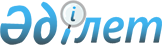 Об установлении водоохранной зоны и водоохранной полосы Бухтарминского водохранилища в створах земельных участков, расположенных западнее села Алтайка Зыряновского района Восточно-Казахстанской области и режима их хозяйственного использованияПостановление Восточно-Казахстанского областного акимата от 9 октября 2017 года № 263. Зарегистрировано Департаментом юстиции Восточно-Казахстанской области 27 октября 2017 года № 5260
      Примечание РЦПИ.

      В тексте документа сохранена пунктуация и орфография оригинала.
      В соответствии со статьями 39, 116, 125, 145-1 Водного кодекса Республики Казахстан от 9 июля 2003 года, подпунктом 8-1) пункта 1 статьи 27 Закона Республики Казахстан от 23 января 2001 года "О местном государственном управлении и самоуправлении в Республике Казахстан", проектом определения водоохранной зоны и полосы Бухтарминского водохранилища в створах земельных участков, расположенных западнее села Алтайка, Зыряновский район, Восточно-Казахстанская область, и в целях поддержания водных объектов в состоянии, соответствующем санитарно-гигиеническим и экологическим требованиям, для предотвращения загрязнения, засорения и истощения поверхностных вод, а также сохранения растительного и животного мира, Восточно-Казахстанский областной акимат ПОСТАНОВЛЯЕТ:
      1. Установить:
      1) водоохранную зону и водоохранную полосу Бухтарминского водохранилища в створах земельных участков, расположенных западнее села Алтайка Зыряновского района Восточно-Казахстанской области согласно приложению к настоящему постановлению;
      2) специальный режим хозяйственного использования на территории водоохранной зоны и режим ограниченной хозяйственной деятельности на территории водоохранной полосы Бухтарминского водохранилища в створах земельных участков, расположенных западнее села Алтайка Зыряновского района Восточно-Казахстанской области согласно действующему законодательству Республики Казахстан.
      2. Управлению природных ресурсов и регулирования природопользования Восточно-Казахстанской области (Кусаинов М.М.) передать проект определения водоохранной зоны и полосы Бухтарминского водохранилища в створах земельных участков, расположенных западнее села Алтайка, Зыряновский район, Восточно-Казахстанская область, акиму Зыряновского района для принятия мер в соответствии с установленной законодательством Республики Казахстан компетенцией и специально уполномоченным государственным органам для учета в государственном земельном кадастре и для осуществления государственного контроля за использованием и охраной водного фонда и земельных ресурсов.
      3. Контроль за исполнением настоящего постановления возложить на заместителя акима области Байбекова Ш.З.
      4. Настоящее постановление вводится в действие по истечении десяти календарных дней после дня его первого официального опубликования.
      "СОГЛАСОВАНО"
      "10" октября 2017 года
      "10" октября 2017 года Водоохранная зона и водоохранная полоса Бухтарминского водохранилища в створах земельных участков, расположенных западнее села Алтайка Зыряновского района Восточно-Казахстанской области
      Примечание:
      Границы и ширина водоохранных зон и водоохранных полос отражены в картографическом материале утвержденного проекта определения водоохранной зоны и полосы Бухтарминского водохранилища в створах земельных участков, расположенных западнее села Алтайка, Зыряновский район, Восточно-Казахстанская область.
					© 2012. РГП на ПХВ «Институт законодательства и правовой информации Республики Казахстан» Министерства юстиции Республики Казахстан
				
      Аким

      Восточно-Казахстанской области

Д. Ахметов

      Руководитель

      Ертисской бассейновой инспекции 

      по регулированию использования и 

      охране водных ресурсов 

      Комитета по водным ресурсам 

      Министерства сельского хозяйства 

      Республики Казахстан

      _____________________ Р. Сулейменов

      Руководитель

      Департамента охраны общественного здоровья 

      Восточно-Казахстанской области 

      Комитета охраны общественного здоровья 

      Министерства здравоохранения 

      Республики Казахстан

      _____________________ Г. Сулейменов
Приложение к постановлению 
Восточно-Казахстанского 
областного акимата 
от "9" октября 2017 года 
№ 263
Водный объект, его участок
Водоохранная зона
Водоохранная зона
Водоохранная зона
В том числе водоохранная полоса
В том числе водоохранная полоса
В том числе водоохранная полоса
Водный объект, его участок
Протяженность, км
Ширина, м
Площадь, га
Протяженность, км
Ширина, м
Площадь, га
Бухтарминское водохранилище в границах земельных участков, выделяемых 

Есенжанову М.К. и Ниязбекову Т.Г.
73,0
500,0
3,2
73,0
55,0-68,0
0,38
Бухтарминское водохранилище в границах земельных участков, выделяемых 

Тютенькову А.В., Тютеньковой Е.Н., Тютеньковой Е.И., Тютенькову А.А., Сахариевой А.Б.
122,0
500,0
6,0
123,0
55-60,0
0,75